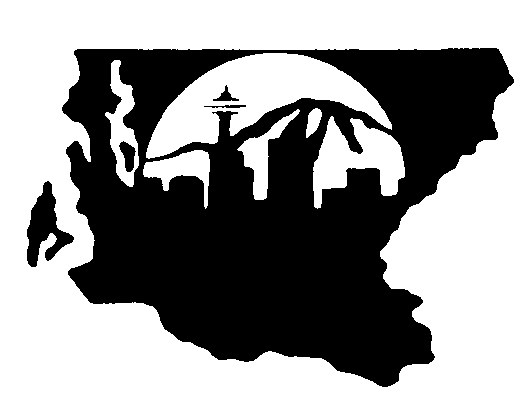 SEA-KING DISTRICT 2EXECUTIVE BOARD MEETINGMonday, January 8, 2018Board Members Present: Bob Stewart, Kim Eng, Pat McCarthy, John Appelgate for Wes Newton, Ernest Policarpio, Cathy Schick, Pat Bangasser, Derek Tucci, Lori Oviatt, Joe Thompson, Jeremy ThielbahrTom & Marilyn – District Directors

Board Members Absent:  Eric McCurdy (at District 1 Meeting), Brenden Rajah, Jamie SluysIntroduction of Guests:  Sam Jackson, Sea-King Eligibility Chair
Approval of Monday, November 6, 2017 Executive Board Minutes.  M/S/P.
Financial Report:	Checking:	$ 33,024.39
			Savings:	$ 26,509.44Approval of Vouchers: Vouchers #20181 through #20356 for a total of $ 57,503.07
Motion to accept the financial report including the vouchers. M /S /P.  
WIAA Executive Board Report:   Pat McCarthy. No ReportSea-King District 2 Executive Board:  Cathy Schick
Winter Eligibility – Sam Jackson, Sea-King Eligibility Chair.  Sam reported the following:35 hearings this winter,  23 granted,  5 appealed 11 granted without a hearing this winter 3 Eligibility hearings as required by sanctions for Bellevue High transfersThank you to all who serve on the committees.
Violations – M/S/P to approve the actions taken by schools and leagues.Player Ejections - 5Coach Ejection - 3Ineligible Players - 1Coaches Training – 1
League Reports Metro – Met today.  Talked about sportsmanship and the increase in the number of technicals and how they can work on that topic.  Also talked about transportation issues for the Seattle schools.Kingco – Met today with WPA to work on costs and format.  Also discussed football schedules for next year and how Liberty and Sammamish will find games and access to playoffs for the next two year cycle.  No decision has been made yet, but will be made in the next couple of weeks.Emerald City – The league approved Annie Wright moving to District 3.SeaTac 2B/1B – No ReportMiddle School – No report
School Director Report – Lori OviattLori will be our rep this year as she won reelection.  She will also sit on the WIAA board as the group’s representative.They had a WIAA 101 session with representatives at their last conference.  This allowed the members of the Board of Directors to get specific information about what is happening around the state.Lori will also represent the group at the end of January in meeting with our state representatives.Lori also encouraged ADs to speak with their board members to express concerns and issues.
Official’s Corner: Joe ThompsonJoe reflected that the officials are concerned about sportsmanship and asked the question about whether behavior they are seeing would be acceptable in a classroom.  They are concerned that coaches are over the top and providing poor examples for the kids on how to interact with officials.  Joe questioned whether coaches ejected twice have the same penalty as kids who are not able to play again. Joe emphasized that we need more officials and that this would affect the quality of officiating as well.  We aren’t going to be successful recruiting if we can’t improve sportsmanship at games.We suggested that one representative from each league collect information on how to help officials improve and provide it to the PNBOA.  Pat McCarthy, Pat Bangasser, Kim Eng, and Brenden Rajah will collect that for their leagues and report it to Tom.Pat suggested that we should consider another “summit” with officials, administrators, and coaches.Tom and Pat attended and spoke at the official’s December meeting.Respect the Game – Tom sent out an email today to all District schools and their ADs asking that they reemphasize the Respect the Game initiativeTom also suggested that we begin to look at recruiting other associations to get involved in the T reporting as well.  He asked Joe to help him make contacts to do that.
Transfer of Annie Wright to District 3 - Annie Wright requested to move to District 3 – M/S/PGareth Giles Award - Nominations due Friday, Jan. 12Proposed Membership Requirements for District - Tabled until Leagues have opportunity to discuss.  We will vote on this at our next meeting.
Spring District Tournament Dates, Sites & Managers.  Please send Tom data on your winter tournaments – dates, times, bracketsWinter Tournament Update:  Bellevue College has significantly raised our hourly rate as a result of an audit report they did.  The proposal is to move the Tuesday, Thursday, Friday dates to Sammamish HS and leave the finals at BC for this year.  M/S/P
Submit Amendments for Spring Rep. Assembly.  The deadline for amendments is this Friday.  
Election of A.D. of Year for District 2SeaTac – Mark Thompson, Quilcene HSMetro League – Ernest Policarpio, Chief Sealth HSKingco League – Jeff Lowell, Bellevue School DistrictCongratulations to Jeff Lowell who was selected as the Sea-King AD of the Year.John was asked to take back to WSSAAA a suggestion that there might be a district AD and a building AD for future awards.
 
District 2 Executive Director Report: Tom & Marilyn DoyleCorrespondence – Tom reported that we had applications from Cedar Park Christian and King’s.Sea-King Website – www.wiaadistrict2.comThe Executive Board meeting was adjourned at 5:30 PM.
Next meeting on Monday, February 12, 2018 at 3:30 PMWinter District Tournament StatusReview Proposed Amendments to Spring Rep. Assembly